第５号様式（第10条関係）学校コードＨ　　　　                                               　　　　　　　令和６年３月31日  神奈川県知事   殿法人所在地（園所在地）幼稚園名法人名代表者名　　　　　　　　　　　　　　　令和５年度私立幼稚園園務平準化支援事業費補助金実績報告書　　令和６年３月14日付けで交付決定を受けた私立幼稚園園務平準化支援事業費補助金に係る補助事業が完了したので、関係書類を添えて報告します。１　私立幼稚園園務平準化支援事業費補助事業実施報告書・補助金精算書（別紙２）２　事業内容を証する書類　　（１）領収書等の写し　　（２）勤務実績表、業務日誌等　　責任者氏名　　　　　　　　　　　　　　　連絡先　　担当者氏名　　　　　　　　　　　　　　　連絡先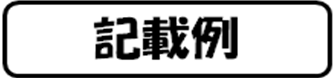 第５号様式（第10条関係）学校コードＨ○○○○                                               　　　　　　　令和６年３月31日  神奈川県知事   殿法人所在地　　○○市○○□丁目　番　号（園所在地）　　　　　（同上）幼稚園名　　　○○○幼稚園法人名　　　　学校法人○○　学園代表者名　　　理事長　　□□　□□　　　　　　　　　令和５年度私立幼稚園園務平準化支援事業費補助金実績報告書　　令和６年３月14日付けで交付決定を受けた私立幼稚園園務平準化支援事業費補助金に係る補助事業が完了したので、関係書類を添えて報告します。１　私立幼稚園園務平準化支援事業費補助事業実施報告書・補助金精算書（別紙２）２　事業内容を証する書類　　（１）領収書等の写し　　（２）勤務実績表、業務日誌等　　責任者氏名　○○　○○　　　　　　　　連絡先　○○○-○○○-○○○○　　担当者氏名　△△　△△　　　　　　　　連絡先　△△△-△△△-△△△△